グローバル看護師・助産師人材開発/実践コース参加申込書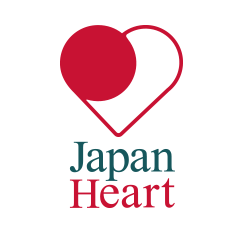 年　　月　　日　現在◆職務履歴（職務歴が書ききれない場合は下に欄を追加してご記入下さい）◆学歴　　（高等学校以降記入、研修・トレーニング歴などあれば併せて記入）◆会員登録日（参加には会員登録が必要ですので、会員登録後に本申込書をお送り下さい）◆希望のコース開始月（現在募集中のコース開始時期はホームページをご覧ください）第一希望：　　　　年　　月開始第二希望：　　　　年　　月開始頂戴した個人情報は団体内での使用に限定し、許可なく外部へ提供することは一切ありません。参加志望動機氏名：　　　　　　　　　　　　　ふりがなふりがな氏　　名氏　　名生年月日（西暦）
年　　　月　　　日生   　　（満　　　歳）□男□女連絡先電話番号（携帯）：　　　　　　　　　　　　　　　E-MAILアドレス：連絡先電話番号（携帯）：　　　　　　　　　　　　　　　E-MAILアドレス：ふりがなふりがな電話（　　　　　　）―現住所　〒現住所　〒電話（　　　　　　）―ふりがなふりがな電話（　　　　　　）―緊急連絡先（必ずご記入願います）〒（　　　　　　　　　　　　　　　）緊急連絡先（必ずご記入願います）〒（　　　　　　　　　　　　　　　）電話（　　　　　　）―緊急連絡先（必ずご記入願います）〒（　　　　　　　　　　　　　　　）緊急連絡先（必ずご記入願います）〒（　　　　　　　　　　　　　　　）本人との続柄入職年月退職年月病院・会社・団体名等病院・会社・団体名等所属（例：科・病棟）役職等業務内容　（具体的に詳しく記入）業務内容　（具体的に詳しく記入）業務内容　（具体的に詳しく記入）業務内容　（具体的に詳しく記入）業務内容　（具体的に詳しく記入）業務内容　（具体的に詳しく記入）業務内容　（具体的に詳しく記入）業務内容　（具体的に詳しく記入）業務内容　（具体的に詳しく記入）業務内容　（具体的に詳しく記入）業務内容　（具体的に詳しく記入）業務内容　（具体的に詳しく記入）業務内容　（具体的に詳しく記入）業務内容　（具体的に詳しく記入）業務内容　（具体的に詳しく記入）その他特記事項（資格・免許）期間 ( 年 月～年 月)学校名学部・学科・取得学位会員振込み日：振込み金額：振込み先：□郵貯　□銀行　　　　　□クレジット決済１．グローバル看護師・助産師人材開発/実践コースへの参加動機を記述してください。２．実際、コースを受講することになった場合、１）コースを通して伸ばしたい能力、取り組みたいことなど具体的に記述してください。２）コース修了時の目標を記述してください３．ジャパンハートのビジョン・ミッション・バリューから共感するキーワードをひとつ挙げ、それについてご自身の考えを記述してください。４．現在考えている、コース修了後の進路を記述してください